naam: _________________							huis-taakspeel met je letterdoos!Maak volgende woorden met je letterdoosje: bed				das				voor			boosben				dar				boor			roos	bes				dam				noor			doos het maken ging: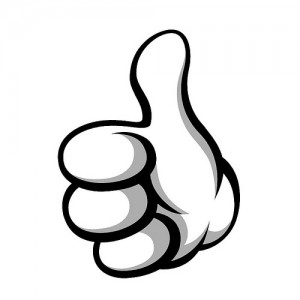 naam: _________________							huis-taakspeel met je letterdoos!Maak volgende woorden met je letterdoosje: bed				das				voor			boosben				dar				boor			roos	bes				dam				noor			doos het maken ging: